ROMÂNIACONSILIUL LOCAL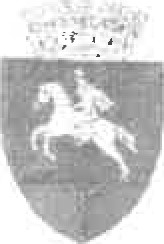 ALEXANDRU ODOBESCUJUDEȚUL CĂLĂRAȘICod 917007, comuna Alexandru Odobescu, jud. Călărași, România	cod fiscal : 3966281DISPOZITIE privind desemnarea doamnei Serban Selena , în calitate de executor fiscal pentru încasarea creanțelor fiscale restante datorate bugetului local al comunei Alexandru  Odobescu, județul CalarasiPrimarul comunei Alexandru Odobescu, județul Călărași,Având în vedere:	Prevederile art. 38 din Legea 207/2015 privind Codul de procedura Fiscala ;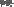  Prevederile Legii nr, 227/2015 privind Codul fiscal: cu modificări!e si completările ulterioare;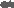  Prevederile Hotărârii de Guvern nr. 1/2006 pentru aprobarea normelor metodologice de aplicare a Legii nr, 227/2015 privind Codul fiscal. cu modificările si completarile ulterioare;  Prevederile Legii nr.273/2016•Qrivind finanțele publice locale. cu modificările și completările ulterioare;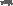 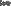 -prevederile art. 155 alin. 1 , lit.e alin 4 litera a , din OUG nr.57/201 9 privind Codul administrativ;În temeiul art. 196 alin 1 lit b din OUG nr.57/2019 privind Codul administrativ,DISPUNE :Art . 1. - (l) Pentru încasarea creanțelor fiscale restante la bugetul local al comunei Alexandru Odobescu, confom prevederilor att.220 aiin (l) si (2) din Legea nr.207/2015 privind Codul de procedura fiscala se desemnează executor fiscal doamna Serban Selena inspector de specialitate din cadrul Compartimentului Financiar-Contabil al comunei Alexandru Odobescu.Executorul fiscal desemnat trebuie sa dețină o legitimație de serviciu pe care trebuie sa o prezinte in exercitarea activitatii.Executorul fiscai este împuternicit in fata debitorului si a terților prin legitimația de executor fiscal si delegație emisa de către primarul Comunei Alexandru Odobescu.Art. (2) I Persoana desemnata la arc I alin.(l) are obligația de a efectua toate procedurile de executare silita pentru creanțele fiscale datorate bugetului local al comunei Alexandru Odobescu confołm prevederilor legale după cum urmcaaza:In cazul in care debitorul nu isi plătește de bunăvoie obligațiile fiscale datorate. organul fiscal competent. pentru stingerea acestora, procedează la acțiuni de executare silita, potrivit codului de procedura fiscala, cu excepția cazului in care exista o cerere de restituire/rambursare in curs de soluționare, iar cuantumul sumei solicitate este egal cu sau mai mare decât creanta fiscala datorata de debitor.Organul fiscal care administrează creanțe fiscale este abilitat sa duca la îndeplinire masurile asigurătorii si sa efect ueze procedura de executare silitaOrganul de executare silita prevăzute la alin. (l) este competent si pentru executarea silita a creanțelor prevăzute ta art. 226 alin. (3) din Codul FiscalAtunci când sc constata ca exista pericolul evident de instrainare, substituite sau de sustragere de Ia executare silita a bunurilor st veniturilor urmaribile ale debitorului, organul de executare silita in a Călui raza teritoriala se afla domiciliul fiscal al debitorului poate proceda la indisponibilizarea si executarea silita a acestora. indiferent de locul in care se găsesc bunurile.Când se constata ca domiciliul fiscal al debitorului se afla in raza teritoriala a altui organ de executare silita titlul executoriu împreuna cu dosarul executării se transmit acestuia, instiintanduse daca este cazul, organul de la care sa primit titlul executoriu.In situația. in care debitorul nu are bunuri urmaribile pe raza teritoriala a respectivei unitatii administrativ-teritoriale. competenta pentru efectuarea procedurii de executare silita revine organului fiseat tocai in a cărui raza teritoriala sc afla bunurile urmaribîle.Organul fiscal local din cadrul autoritatii administrației publice locale care administrează creanțele fiscale ale bugetului local al unei unitati administrativ- teritoriale. denumit in prezentul articol autoritate solicitanta, solicita, in scris, organului fiscal local din cadrul autoritatii administrației publice locale in a cărui raza teritoriala se afla situate bunurile mobile sau imobile, denumit in prezentul articol autoritate solicitata, efectuarea procedurii de executare silita.2, In scopul efectuării executării silite. executorul fiscal poate: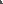 sa intre in otice incinta de afaceri a debitorului persoana juridica. sau in alte incinte unde acesta isi pastreaza bunurile, in scopul identificării bunurilor sau valorilor care pot fi executate silit, precum si sa analizeze evidenta contabila a debitorului in scopul identificării terților care datoreaza sau dețin in păstrare venituri ori bunuri ale debitorului;sa intre in toate încăperile in care se găsesc bunuri sau valori ale debitorului, persoana fizica, precum si sa cerceteze toate locurile in care acesta isi pastreaza bunurile;sa solicite si sa cerceteze orice document sau element material care poate constitui o proba in determinarea bunurilor proprietate a debitorului;sa aplice sigilii asupra bunurilor, întocmind in acest sens proces-verbal; sa constate contravenții si sa aplice sancțiuni potrivit legii.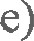 Executorul fiscal poate intra in încăperile ce reprezintă domiciliul sau reședința unei persoane fizice, cu consimțământul acesteia, iar in caz de refuz, organul de executare silita cere autorizarea instanței judecătorești competente potrivit dispozițiilor Codului de procedura civila, republicat,Accesul executorului fiscal in locuința, in incinta de afaceri sau in orice alta încăpere a debitorului, persoana fizica sau juridica, se poate efectua intre orele 6,00- 20,00, in oriee zi lucratoare . Executarea începută poate continua in aceeași zi sau in zilele următoare, In cazuri temeinic justificate de pericoiul înstrăinării unor bunuri, accesul in încăperi le debitorului poate avea loc si la alte ore decât cele menționate, precum si in zilele nelucratoare, in baza autorizației.In absenta debitorului sau daca acesta refuza accesul in oricare dintre încăperile prevăzute la alin. (3), executorul fiscal poate sa pătrundă in acestea in prezenta unui reprezentant al politiei ori al jandarmeriei sau a altui agent al forței publice si a doi martori majori.Executarea silita se face in temeiul unui titlu de creanta sau a unui titlu executoriu„ dupa caz, întocmit de compartimentul contabilitate impozite taxe si control comercial.Art. 3 Cu ducerea la îndeplinire a prezentei dispoziții se insarcineaza doamna Serban Selena.Secretarul primăriei va comunica prezenta celor interesați.PRIMAR,								Contrasemneaza secretar, N.EREMIA	                                                                                         V.ISPASNr.56Emisă la comuna Alexandru OdobescuAstăzi 21.04.020